lMADONAS NOVADA PAŠVALDĪBA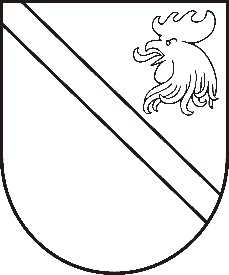 Reģ. Nr. 90000054572Saieta laukums 1, Madona, Madonas novads, LV-4801 t. 64860090, e-pasts: pasts@madona.lv ___________________________________________________________________________MADONAS NOVADA PAŠVALDĪBAS DOMESLĒMUMSMadonā2021.gada 28.janvārī									             Nr.44									       (protokols Nr.3, 18.p.)Par grozījumiem Madonas novada pašvaldības domes lēmumā Nr.564 "Par Madonas novada pašvaldības pagastu pārvalžu, Madonas pilsētas un to iestāžu un Madonas novada pašvaldības administrācijas amata vienību sarakstu apstiprināšanu” pielikumā Nr.15Saskaņā ar 28.12.2020. Būvniecības Valsts kontroles biroja aktu Nr.0056780700201, objekts - Madonas Valsts ģimnāzijas ēku kompleksa un stadiona pārbūve, Skolas iela 10, Madona, ir nodots ekspluatācijā, un var tik uzsākta izglītības programmu īstenošana.30.12.2020. Madonas novada pašvaldības domē tika pieņemts lēmums Nr.564 (protokols Nr.28, 16.p.) „Par Madonas novada pašvaldības pagastu pārvalžu, Madonas pilsētas un to iestāžu un Madonas novada pašvaldības administrācijas amata vienību sarakstu apstiprināšanu”. Reālā situācija rāda, ka apstiprinātais tehnisko darbinieku amata vienību skaits ir mazāks, kāds būtu nepieciešams, lai sekmīgi nodrošinātu uzturēšanas darbu veikšanu Madonas Valsts ģimnāzijas telpās Skolas ielā 10, Madonā.Ņemot vērā 14.01.2021. Izglītības un jaunatnes lietu komitejas un 19.01.2021. Finanšu un attīstības komitejas atzinumu, atklāti balsojot: PAR - 16 (Agris Lungevičs, Aleksandrs Šrubs, Andrejs Ceļapīters, Andris Dombrovskis, Andris Sakne, Antra Gotlaufa, Artūrs Čačka, Gatis Teilis, Gunārs Ikaunieks, Inese Strode, Ivars Miķelsons, Kaspars Udrass, Rihards Saulītis, Valda Kļaviņa, Valentīns Rakstiņš, Zigfrīds Gora), PRET – NAV, ATTURAS – NAV, Madonas novada pašvaldības dome NOLEMJ:1.Ar 01.02.2021. veikt šādus grozījumus ar Madonas novada pašvaldības domes 30.12.2020. lēmumu Nr. 564 “Par Madonas novada pašvaldības pagasta pārvalžu, Madonas pilsētas un to iestāžu un Madonas novada pašvaldības centrālās administrācijas amata vienību sarakstu apstiprināšanu” apstiprinātajā Madonas Valsts ģimnāzijas amata vienību sarakstā (pielikums Nr.15):1.1. apkopējs, profesijas kods 911201, no 4,5 uz 7 amatu vienībām, ar amatalgas likmi no EUR 500,00 mēnesī.Domes priekšsēdētājs								          A.LungevičsSeržāne 64860562